РОССИЯ: Несмотря на репрессии Кремля, за пределами Москвы появляются новые независимые СМИПол Гобл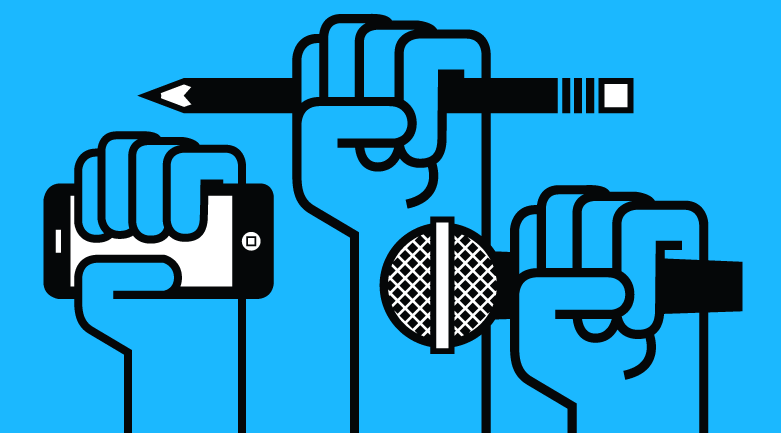 Свобода прессы - вакцина от дезинформаци (Confronti World)Окно в Евразию (07.11.2022) - https://bit.ly/3EhR4Aw - Несмотря на усиление с начала путинской войны в Украине кремлевских репрессий, которые вынудили многих журналистов бежать из страны, а многие СМИ прекратить свою деятельность, журналисты за пределами КАД стремятся создать новые независимые издания, чтобы обеспечить население честной и достоверной информацией.Марина Аронова из портала SibReal указала восемь таких изданий и взяла интервью у редакторов четырех из них, мужчин и женщин, которые ежедневно показывают, что за пределами Москвы происходит больше, чем подозревают многие, кто полагается только на подконтрольные московской власти источники (sibreal.org/a/rossiyskie-regiony-glazami-nezavisimyh-smi-v-usloviyah-voennoy-tsenzury/32117869.html).Первым редактором, у которого она взяла интервью, был Виктор Мучник. Всего  десять дней назад им был запущен проект "Говорит НеМосква", который уже собрал около 10 000 подписчиков (t.me/Govorit_NeMoskva). Он говорит, что многие россияне зомбированы пропагандой, но есть другие, которые хотят реальных новостей, особенно о местных проблемах.            Вторым стал Илья Панин, шеф-редактор журналистского проекта "Черта", который был создан еще за месяц до начала полномасштабного вторжения Путина в Украину  (cherta.media/). Он отметил, что видит свою задачу в том, чтобы "называть вещи своими именами и помогать людям найти способы вырваться из реальности, определяемой пропагандой, в которой  сейчас многие из них живут".             Третьей была Лола Тагаева, запустившая независимое общественно-политическое издание "Вёрска". Оно было запущено 26 апреля, но уже  14 июня заблокировано в России (verstka.media/). Она говорит, что недостаточно просто пассивно ждать каких-то перемен, и что россиянам нужна достоверная информация, чтобы взять ситуацию в свои руки.            "Регионы - это Россия", - говорит редактор. "Поэтому я не вижу никакого разделения между журналистикой о регионах и журналистикой не о регионах. Есть только журналистика о России. И хотя наша группа небольшая, мы стараемся по мере сил освещать и поднимать проблемы, которые есть в регионах страны."            И четвертым был один из сибирских журналистов, запустивших в конце июня медиа проект "Беда" (beda.media). Выступая на условиях анонимности, он сказал, что его издание посвящено исследованию того, что он называет "российским имперским проектом", или того, что другие сейчас называют "русским миром". Как таковой, проект фокусируется не столько на текущих событиях, сколько на изучении долгосрочных тенденций.             “Нам не нравится сама идея "региона", - говорит он. “Национальные республики уникальны и имеют свою собственную идентичность, а разговоры о налаживании "отношений" между "центром" и "периферией" на самом деле являются частью инструмента контроля первых по отношению ко вторым”,- продолжает он. - "Мы стараемся спокойно уходить от таких понятий".           “В то же время”, - говорит собеседник Ароновой, - "мы видим, что абсолютное большинство крупных СМИ на Руси говорят из центра и воспроизводят все колониальные понятия и тенденции, даже на уровне речи. И все эти люди обладают огромными медиаресурсами, несравнимыми с возможностями этнических активистских сообществ".            "Такая москвоцентричность”, - продолжает он, - “оправдывается идеями капитализма и просвещения, но на самом деле основана на российском имперском мышлении. Эту ситуацию необходимо изменить. Особенно прискорбно то, что многие люди, либеральные по своим взглядам, разделяют это отсталое видение”.            “В то же время”, - продолжает он, "не все "регионы" являются колониями. Колонии - это завоеванные территории, которые были отняты у коренных народов или оккупированы силой, как прибалтийские страны”. "Но и внутри Российской Федерации есть разнообразие, хотя оно гораздо меньше, чем среди колонизированных. Это тоже нужно признать и рассказать об этом”."Искаженное представление Кремля о федеративных отношениях и гиперцентрализации ненормально и не должно существовать, но само по себе оно не является колонизацией". Различия имеют значение, и издание “Беда” стремится обеспечить их идентификацию. "Иначе борьба за деколонизацию начинает превращаться в метафору, теряя свой смысл и преобразующий потенциал".            Четыре других издания, которые выделила Аронова, но пока не взяла интервью у их журналистов, - это белгородская "Новая Власть" (thenewtab.io/), экологическое издание "Кедр.медиа" (kedr.media), "Люди Байкала" (baikal-journal.ru/) и телеграм-канал "Сибирь медиа" (t.me/sibirmedia/).RUSSIA: Despite Kremlin crackdown, new independent media outlets appearing outside of MoscowPaul GobleFreedom of the Media (Confronti World)Window on Eurasia (07.11.2022) - https://bit.ly/3EhR4Aw  – Despite an expanded Kremlin crackdown since the start of Putin’s war in Ukraine, a crackdown that has led many journalists to flee the country and many media outlets to close, journalists beyond the ring road are seeking to create new and independent ones to provide honest and reliable information to the population.            Marina Aronova of the SibReal portal points to eight such outlets and interviews the editors of four of them, men and women who show on a daily basis there is more going on outside of Moscow than many who rely on Moscow sources alone suspect (sibreal.org/a/rossiyskie-regiony-glazami-nezavisimyh-smi-v-usloviyah-voennoy-tsenzury/32117869.html).            The first editor she spoke with was Viktor Muchnik who organized “This is Not Moscow Speaking” only ten days ago but has already attracted nearly 10,000 subscribers (t.me/Govorit_NeMoskva). He says that many Russians have been zombified by propaganda but others want real news, especially about local problems.            The second was Ilya Panin, who organized Cherta a month before Putin launched his expanded invasion of Ukraine (cherta.media/). He says he sees his task as “calling things by their own names and helping people find ways to escape the propaganda-defined universe many of them currently inhabit.             The third was Lola Tagayeva who is in charge of Vertski which was launched on April 26 but has been blocked in Russia since June 14 (verstka.media/). She says that just waiting passively for some change is not enough and that Russians need good information to be able to take things into their own hands.            “The regions are Russia,” the editor says. “Therefore, I do not see any division between journalism about the regions and journalism not about the regions. There is only journalism about Russia. And although our group is small, we seek as much as we can to report and raise issues which there are in the regions of the country.”            And the fourth was one of the Siberian journalists who launched Beda at the end of June (beda.media). Speaking anonymously, he said that his journal is devoted to the investigation of what he calls “’the Russian imperial project,’” or what others now call “the Russian world.” As such, it focuses less on current events than on examinations of longer-term trends.             “We don’t like the very idea of ‘region,’” he says. The national republics are unique and have their own identity, and talk about arranging “’relations’ between ‘the center’ and ‘the periphery’ is in fact part of the instrument of control” of the latter by the former, he continues. “We try to quietly escape from such notions.”            At the same time, Aronova’s interlocutor says, “we see that the absolute majority of major media in Rusisa speak from the center and reproduce all the colonial notions and tropes, even at the level of language. And all these people have enormous media resources, incomparable with the possibilities of ethnic activist communities.”            “Such Moscow centricity,” he continues, “is justified by the ideas of capitalism and enlightenment but in fact is based on Russian imperial thinking. This situation must be changed.” What is especially unfortunate is that many people who are liberal according to their own lights share this backwards vision.            At the same time, he continues, “not all ‘regions’ are colonies. Colonies are conquered territories that have been taken away from indigenous peoples” or occupied by force as were the Baltic nations. “But there is also diversity within the Russian Federation although it is much less than among the colonized.” That too must be recognized and reported about.            “The distorted idea of the Kremlin about federal relations and hypercentralization is abnormal and should not exist but it is not by itself colonization.” Distinctions matter, and he says that his publication is committed to ensuring that they are made. “Otherwise the struggle for decolonization begins to become a metaphor, losing its meaning and transformative potential.”            The four others Aronova notes but did not speak with journalist are Novaya Vlatka in Belgorod (thenewtab.io/), the environmentalist outlet Kedr media (kedr.media/), People of Baikal (baikal-journal.ru/) and the Siberian Media telegram channel (t.me/sibirmedia).